SPV04: ParalegalesStudent Name: _____________________________________ Student ID Number: ______________________Instructor: _____________________________ Class Level: ______________ Date: _____________________For media links in this activity, visit the LLC Spanish Tutoring website. Find your DLA number to see all the resources to finish your DLA.Sección 1: ¿Qué ayuda ofrece un paralegal?Por favor visita el sitio web de la sección 1 y haz una lista de la ayuda que ofrece un paralegal:________________________________________________________________________________________________________________________________________________________________________________________________________________________________________________________________________________________________________Sección 2: La diferencia entre un abogado y un paralegalSegún el sitio anterior, ¿cuáles son las diferencias entre un abogado y un paralegal?________________________________________________________________________________________________________________________________________________________________________________________________________________________________________________________________________________________________________________________________________________________________________Sección 3: ResponsabilidadesSegún el sitio web anterior, ¿quién hace lo siguiente? Marca “abogado” o “paralegal”. Establece una relación cliente-abogadoDa consejo legalFirma documentos legales y alegatos de defensa a favor de un terceroAparece en corte en representación de otro (por ejemplo, el cliente)AbogadoAbogadoAbogadoAbogadoParalegalParalegalParalegalParalegalEstablece y cobra honorarios por los servicios legalesPrepara documentosAsiste en el manejo de un casoEntrevista clientesAbogadoAbogadoAbogadoAbogadoParalegalParalegalParalegalParalegalSección 4:  Vocabulario de inmigraciónVisita el enlace de la sección 4 y anota el equivalente en español de las siguientes frasesApplication _________________________________________________________Application for adjustment of status ______________________________________Immigration officer _________________________________________________________Withholding of deportation ___________________________________________________Removal __________________________________________________________________Removal hearing ___________________________________________________________Sección 5: Con un tutorAsume el rol de un paralegal. Ve el video de la sección 5 y luego explícale al tutor en tus propias palabras lo que tú haces como paralegal.Puedes tomar apuntes aquí antes de hablar con el tutor.  Ahora trabaja con un tutor.________________________________________________________________________________________________________________________________________________________________________________________________________________________________________________________________________________________________________________________________________________________________________Sección 6: Practica con un Tutor!GOOD job! Now make an appointment for Spanish Tutoring on the LLC website.Before your appointment, please fill out the sign-in sheet.When it is time for your appointment, meet your tutor in the Virtual LLC.Grading RubricStudents must succeed in all criteria to pass this DLA.Verification of completion: If you successfully complete this DLA with the tutor, you will receive a stamp on your digital passport. An updated copy of your passport will be emailed to you 1-2 business days after your tutoring appointment.Possible Points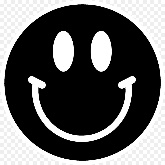 Pass 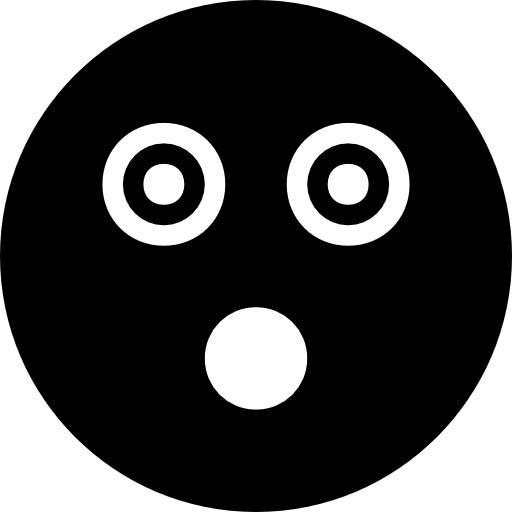 Not Yet PassCompletion  The student completed all of the sections of the DLA.The student has not yet completed all of the section of the DLA.Comprehension/MetacognitionThe student can effectively explains the concepts and skills learned in the DLA.The student cannot yet effectively explain the concepts and skills learned in the DLA.Course ConnectionsThe student can explain the connections between their coursework and the DLA.The student cannot yet explain a connection between their course and DLA.